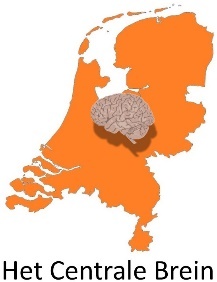 InschrijfformulierCentrale Brein refereeravondLandgoed Groot Kievitsdal15 november 2018		 dhr./  mevr. *Voornaam:		Initialen:				Achternaam:	Werkadres:	Postcode/plaats:	 Neuroloog* /  AIOS */  anders*, nml  * Graag aangeven wat van toepassing is Emailadres	 BIG nummer 	 E-Mail adres: 	Datum: 				 	Wilt u zelfs iets bespreken bij het Centrale Brein?:Ik zou graag een casus/onderzoek/proefschrift bespreken bij een volgende  Centrale Brein bijeenkomst.Mijn  casus/  onderzoek/  proefschrift* heet:	Voor afstemming hierover ben ik bereikbaar via mijn e-mail + telefoonnummer (indien dit anders is dan bovengenoemd):	E-mail:			Tel.nr.: 		Wilt u a.u.b. dit formulier (graag vóór 10 november volledig ingevuld en ondertekend) insturen naar: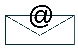 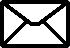 iMeedu							martinzwart@imeedu.nlOude Wetering 27						(mag ook als goed leesbare foto of scan)8043 MV Zwolle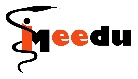 